Для того, чтобы определить ip-адрес вашей SNMP-карты, необходимо воспользоваться утилитой Netility. Данная программа автоматически определяет ip-адрес SNMP-карты даже, если она находится в другой подсети.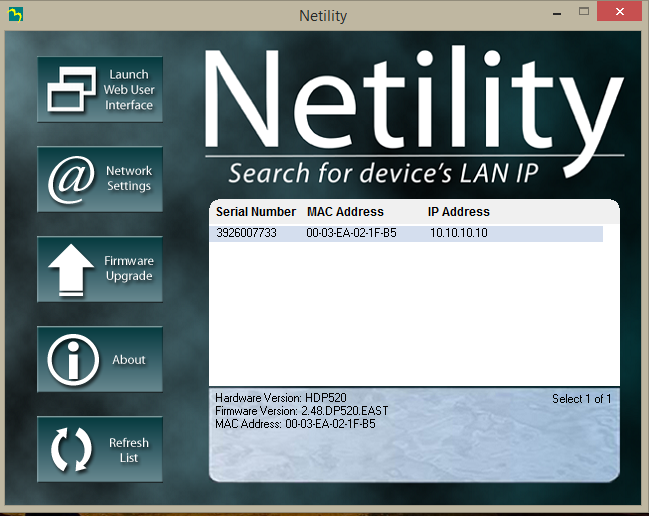 